Year Four Learning (12.2.21)Year Four Learning (12.2.21)Exercise 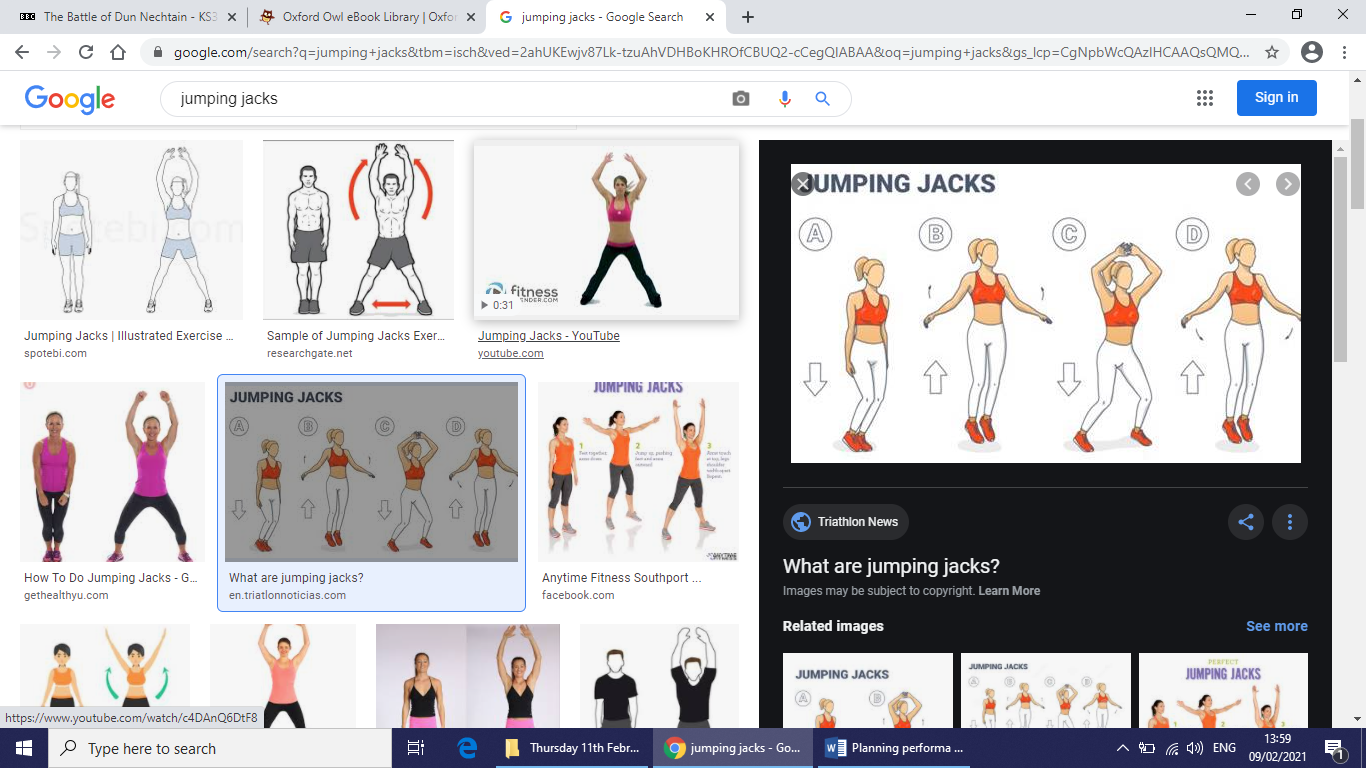 Jumping JacksHow many jumping jacks can you do in 2 minutes? What happens to your breathing after the exercise? Why do you think this happens?Exercise Jumping JacksHow many jumping jacks can you do in 2 minutes? What happens to your breathing after the exercise? Why do you think this happens?English – Learning intention: To predict a new ending to the storyWe know at the end of the story that the man walks off, out of the rainforest. I want you to do a prediction for what you think will happen next. On the PowerPoint there are some ideas to help you think about this. You can choose to either write down your ideas or talk to someone in your house about it, you could also ask them for their ideas and see if they match?Alternative 1 – Learning intention: To predict a new ending to the storyWe know at the end of the story that the man walks off, out of the rainforest. I want you to do a prediction for what you think will happen next. On the PowerPoint there are some ideas to help you think about this. You can choose to either write down your ideas or talk to someone in your house about it, you could also ask them for their ideas and see if they match?Alternative 2 - Learning intention: To predict a new ending to the storyWe have read what happens at the end of the story where the man leaves the rainforest. On the PowerPoint, I have given you three choices for what could happen next. I would like you to pick one of these options, draw a picture of this then explain to someone in your house what is happening in the picture. English – Learning intention: To predict a new ending to the storyWe know at the end of the story that the man walks off, out of the rainforest. I want you to do a prediction for what you think will happen next. On the PowerPoint there are some ideas to help you think about this. You can choose to either write down your ideas or talk to someone in your house about it, you could also ask them for their ideas and see if they match?Alternative 1 – Learning intention: To predict a new ending to the storyWe know at the end of the story that the man walks off, out of the rainforest. I want you to do a prediction for what you think will happen next. On the PowerPoint there are some ideas to help you think about this. You can choose to either write down your ideas or talk to someone in your house about it, you could also ask them for their ideas and see if they match?Alternative 2 - Learning intention: To predict a new ending to the storyWe have read what happens at the end of the story where the man leaves the rainforest. On the PowerPoint, I have given you three choices for what could happen next. I would like you to pick one of these options, draw a picture of this then explain to someone in your house what is happening in the picture. Maths – Learning Intention: Maths Quiz!You have worked very hard in maths this week so to end the week we are going to have a little quiz. You will have 15 questions, all about topics we have covered this half term in maths. Can you try to answer them as carefully as you can? This is not a race so take your time, try and get 15 out of 15!Maths – Learning Intention: Maths Quiz!You have worked very hard in maths this week so to end the week we are going to have a little quiz. You will have 15 questions, all about topics we have covered this half term in maths. Can you try to answer them as carefully as you can? This is not a race so take your time, try and get 15 out of 15!PSHE – Learning Intention : To know how to stay safeToday we are looking at how to stay safe. Over half term Nexus will be replacing the overhead lines in the area. Open the PowerPoint ‘How to stay safe’ as this will help support you. Can you share you knowledge on how to keep safe with someone at home.Alternative 1: Learning Intention : To know how to stay safeToday we are looking at how to stay safe. Over half term Nexus will be replacing the overhead lines in the area. Open the PowerPoint ‘How to stay safe’ as this will help support you. Can you share you understanding on how to keep safe with someone at home?Alternative 2: Learning Intention : To know how to stay safeToday we are looking at how to stay safe. Over half term Nexus will be replacing the overhead lines in the area. Open the PowerPoint ‘How to stay safe’ as this will help support you. Can you share three facts on how to keep safe with someone at home?PSHE – Learning Intention : To know how to stay safeToday we are looking at how to stay safe. Over half term Nexus will be replacing the overhead lines in the area. Open the PowerPoint ‘How to stay safe’ as this will help support you. Can you share you knowledge on how to keep safe with someone at home.Alternative 1: Learning Intention : To know how to stay safeToday we are looking at how to stay safe. Over half term Nexus will be replacing the overhead lines in the area. Open the PowerPoint ‘How to stay safe’ as this will help support you. Can you share you understanding on how to keep safe with someone at home?Alternative 2: Learning Intention : To know how to stay safeToday we are looking at how to stay safe. Over half term Nexus will be replacing the overhead lines in the area. Open the PowerPoint ‘How to stay safe’ as this will help support you. Can you share three facts on how to keep safe with someone at home?ReadingWe have finished reading Oh Otto now. What I would like you to do is think about the story and create a book review for it. I have included a template for you to write your book review on.You can read the whole book again on oxford owl here: https://www.oxfordowl.co.uk/api/digital_books/1341.html Alternative Learning RWI Red Ditty In the mudOpen the PowerPoint and recap the speeds sounds at the front of the book and your green and red words. Now I want you to read the book to someone in your house. Can you tell them what it was about when you finish? RWI Green Open the PowerPoint ‘Tug, tug’ and recap the speeds sounds at the front of the book and the green and red words. Read the book again carefully either by yourself or with someone. Did you find this easier than yesterday? Can you find someone in your house who has not heard the story and explain to them what happened in it?RWI Purple and PinkOpen the book ‘High on a hill’ on Oxford Owl, here is a linkhttps://www.oxfordowl.co.uk/api/interactives/29287.htmlRe-read the speed sounds, the red and green words and then read the story again. Did you find this easier than yesterday? Can you find someone in your house who has not heard the story and explain to them what happened in it?RWI Orange and YellowOpen PowerPoint ‘’ and do you speed sounds, red and green words and read the story again either by yourself or with someone in your house. Did you find this easier than yesterday? Can you find someone in your house who has not heard the story and explain to them what happened in it?RWI Blue/GreyOpen the book ‘Silly games’ on Oxford Owl, here is a link https://www.oxfordowl.co.uk/api/interactives/29276.htmlRe-read the story of Silly games again. Were there any word that you did not know or understand? Can you make a list of them and try to find out what they mean? You could ask an adult or try to read the words near them in the book to look for clues about what they mean.Remember school website is:http://www.moorside.newcastle.sch.uk/websiteIf stuck or want to send completed work then email linda.hall@moorside.newcastle.sch.uk  